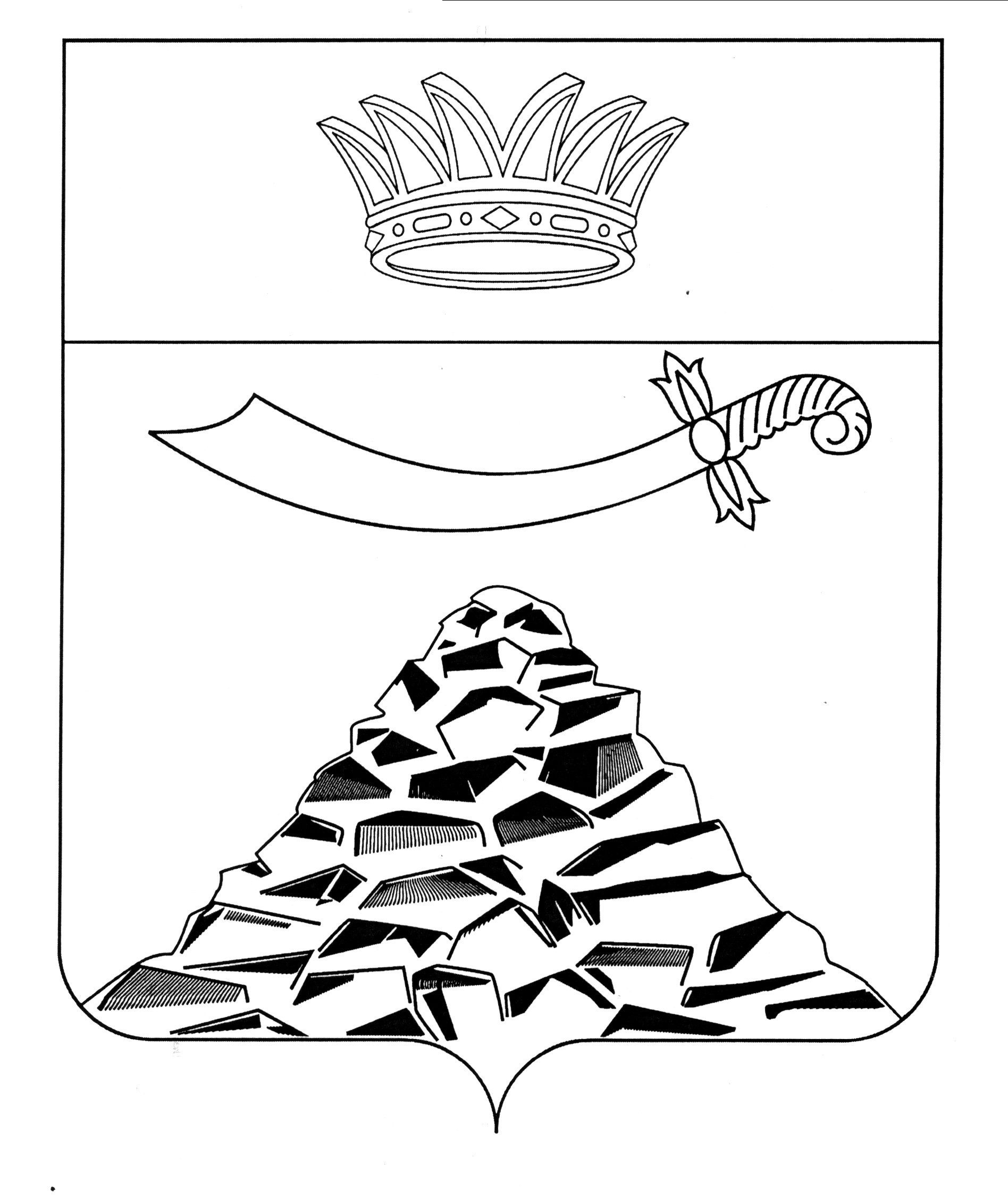 ПОСТАНОВЛЕНИЕАДМИНИСТРАЦИИ МУНИЦИПАЛЬНОГО ОБРАЗОВАНИЯ 
«ЧЕРНОЯРСКИЙ РАЙОН»АСТРАХАНСКОЙ ОБЛАСТИ от 07.11.2022 № 258            с.Чёрный ЯрО внесении изменений в постановлениеадминистрации МО «Черноярский район»от 17.12.2021 № 297        На основании Федерального закона от 29.12.2012 № 273-ФЗ «Об образовании в Российской Федерации», распоряжения Губернатора Астраханской области от 10.10.2022 № 655-р «О мерах по поддержке граждан Российской Федерации, призванных на военную службу по мобилизации в Вооруженные Силы Российской Федерации, а также членов их семей в Астраханской области», распоряжения  администрации муниципального образования «Черноярский район» от 13.10.2022 г. № 196-p «О мерах по поддержке граждан Российской Федерации, призванных на военную службу по мобилизации в Вооруженные Силы Российской Федерации, а также членов их семей в Черноярском районе Астраханской области», администрация муниципального образования «Черноярский район» ПОСТАНОВЛЯЕТ:  Внести в Положение о порядке установления родительской платы, взимаемой с родителей (законных представителей) за присмотр и уход за детьми в образовательных учреждениях МО «Черноярский район», осуществляющих образовательную деятельность по реализации образовательных программ дошкольного образования, утвержденное постановлением администрации МО «Черноярский район» от 17.12.2021 № 297, следующие изменения:Пункт 7.1 раздела 7 дополнить абзацем следующего содержания «Родительская плата не взимается за присмотр и уход за детьми, посещающими образовательные организации, реализующие образовательную программу дошкольного образования, с семей граждан Российской Федерации, призванных на военную службу по мобилизации в Вооруженные Силы Российской Федерации».1.2. Пункт 7.3 раздела 7 дополнить абзацем следующего содержания                          «-   для родителей (законных представителей), один из которых призван на военную службу по мобилизации в Вооруженные Силы Российской Федерации - справка из Военного комиссариата».Начальнику организационного отдела администрации МО «Черноярский район» (Сурикова О.В.) разместить настоящее постановление на официальном сайте администрации МО «Черноярский район».Постановление вступает в силу с момента его официального обнародования и распространяется на правоотношения, возникшие с 13.10.2022 г.Контроль за исполнением настоящего постановления возложить на           и.о. Главы администрации МО «Черноярский район» Т.А. Буданову. И.о. Главы района                                                                         С.И. Никулин